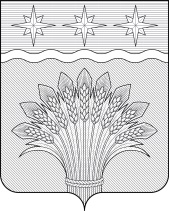 КЕМЕРОВСКАЯ ОБЛАСТЬ – КУЗБАСССовет народных депутатов Юргинского муниципального округапервого созывасорок восьмое заседаниеРЕШЕНИЕот 23 марта 2023 года № 242 – НАО внесении изменений в Устав муниципального образования Юргинский муниципальный округ Кемеровской области – КузбассаС целью приведения в соответствие с действующим законодательством Устава муниципального образования Юргинский муниципальный округ Кемеровской области – Кузбасса, руководствуясь статьей 27 Устава муниципального образования Юргинский муниципальный округ Кемеровской области – Кузбасса, Совет народных депутатов Юргинского муниципального округаРЕШИЛ:1. Внести изменения в Устав муниципального образования Юргинский муниципальный округ Кемеровской области – Кузбасса согласно Приложению.2. Настоящее решение подлежит государственной регистрации в территориальном органе уполномоченного федерального органа исполнительной власти в сфере регистрации уставов муниципальных образований в установленном федеральным законом порядке, а также официальному опубликованию в газете «Юргинские ведомости» в течение 7 дней со дня поступления из территориального органа уполномоченного федерального органа исполнительной власти в сфере регистрации уставов муниципальных образований уведомления о включении сведений о муниципальном правовом акте «О внесении изменений в Устав муниципального образования Юргинский муниципальный округ Кемеровской области – Кузбасса» в государственный реестр уставов муниципальных образований Кемеровской области, предусмотренного частью 6 статьи 4 Федерального закона от 21 июля 2005 года № 97– ФЗ «О государственной регистрации уставов муниципальных образований» и вступает в силу после его официального опубликования.3. Контроль за исполнением решения возложить на постоянную комиссию Совета народных депутатов Юргинского муниципального округа первого созыва по социальным вопросам, правопорядку и соблюдению законности.Председатель Совета народных депутатовЮргинского муниципального округа					             И. Я. БережноваГлава Юргинского муниципального округа				             Д. К. Дадашов23 марта 2023 годаПриложение к решениюСовета народных депутатовЮргинского муниципального округаот 23 марта 2023 года № 242 – НАСтатью 6 Устава дополнить частью 2 следующего содержания:«2. Полномочия по решению вопросов в сфере создания условий для предоставления транспортных услуг населению и организация транспортного обслуживания населения в границах муниципального округа осуществляются органами государственной власти Кемеровской области – Кузбасса в соответствии с Законом Кемеровской области от 02.11.2016 № 77–ОЗ «О перераспределении полномочий по организации регулярных перевозок пассажиров и багажа автомобильным транспортом и городском наземным электрическим транспортом по регулируемым тарифам между органами местного самоуправления и органами государственной власти Кемеровской области – Кузбасса».В статье 21 Устава:а) часть 2 изложить в следующей редакции:«2. Староста сельского населенного пункта назначается Советом народных депутатов Юргинского муниципального округа, в состав которого входит данных сельский населенный пункт, по представлению схода граждан сельского населенного пункта. Староста сельского населенного пункта назначается из числа граждан Российской Федерации, проживающих на территории данного сельского населенного пункта и обладающих активным избирательным правом, либо граждан Российской Федерации, достигших на день представления сходом граждан 18 лет и имеющих в собственности жилое помещение, расположенное на территории данного сельского населенного пункта.»;б) в части 3 после слов «муниципальную должность» дополнить словами «, за исключением муниципальной должности депутата Совета народных депутатов Юргинского муниципального округа, осуществляющего свои полномочия на непостоянной основе,»;в) в пункте 1 части 4 после слов «муниципальную должность» дополнить словами «, за исключением муниципальной должности депутата Совета народных депутатов Юргинского муниципального округа, осуществляющего свои полномочия на непостоянной основе,».Статью 29.1 Устава дополнить частью 2.1 следующего содержания:«2.1. Полномочия депутата Совета народных депутатов Юргинского муниципального округа прекращаются досрочно решением Совета народных депутатов Юргинского муниципального округа в случае отсутствия депутата без уважительных причин на всех заседаниях Совета народных депутатов Юргинского муниципального округа в течение шести месяцев подряд.».В части 4 статьи 30 Устава слова « органов исполнительной власти Кемеровской области – Кузбасса» заменить слова «исполнительных органов Кемеровской области – Кузбасса».В пункте 16 части 1 статьи 33 Устава слова « органов исполнительной власти Кемеровской области – Кузбасса» заменить слова «исполнительных органов Кемеровской области – Кузбасса». В статье 80 Устава слова « государственной власти» исключить.